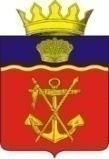 АДМИНИСТРАЦИЯКАЛАЧЁВСКОГО МУНИЦИПАЛЬНОГО РАЙОНАВОЛГОГРАДСКОЙ ОБЛАСТИПОСТАНОВЛЕНИЕот 28.11.2019 г. № 1176Об утверждении плана проведения плановых проверок физических лиц по осуществлению муниципального земельного контроля в отношении объектов земельных отношений, расположенных в границах сельских поселений входящих в состав Калачевского муниципального района Волгоградской области на 2020 годВ соответствии с Федеральным законом от 06 октября 2003 г. № 131-ФЗ "Об общих принципах организации местного самоуправления в Российской Федерации", статьей 72 Земельного кодекса Российской Федерации,  постановлением администрации Калачевского муниципального района Волгоградской области от 19.06.2017г № 619 «Об утверждении административного регламента исполнения муниципальной функции по осуществлению муниципального земельного  контроля в отношении объектов земельных отношений, расположенных в границах сельских поселений входящих в состав Калачевского муниципального района Волгоградской области», руководствуясь Уставом Калачевского муниципального района Волгоградской области  администрация Калачевского муниципального района Волгоградской области п о с т а н о в л я е т:1. Утвердить план проведения плановых проверок физических лиц по осуществлению муниципального земельного контроля в отношении объектов земельных отношений, расположенных в границах сельских поселений входящих в состав Калачевского муниципального района Волгоградской области на 2020 год, согласно приложению.2. Настоящее постановление подлежит официальному опубликованию.3. Контроль исполнения настоящего постановления оставляю за собой.И.о. Главы Калачевского муниципального района                                                              Н.П. ЗемсковаПриложение к постановлению Администрации Калачевского муниципального района Волгоградской области от 28.11.2019 г. № 1176ПЛАНпроведения плановых проверок физических лиц  по осуществлению муниципального земельного контроля на территории сельских  поселений Калачевского муниципального района Волгоградской области на 2020 год.№ п/пФамилия, имя, отчество физического лица,адрес его проживанияКадастровый номер, адрес проверяемого земельного участкаЦель проведения проверкиОснование проведения проверкиДата начала проведения проверкиСрок проведения плановой проверки, рабочих днейФорма проведения проверки (документарная/выездная, документарная и выездная)1Светличный Андрей Александрович,Волгоградская область, Калачевский район, п. Береславка, ул. Приканальная, дом № 1134:09:050302:5Местоположение установлено относительно ориентира, расположенного в границах участка. Почтовый адрес ориентира: обл.Волгоградская,р-н Калачевский, п. Береславка, ул. Новая, дом 21Проверка соблюдения земельного законодательства в соответствии со ст.72 Земельного кодекса РФП. 3.1.3.3 приложения к Постановлению АКМР ВО  от 19.06.2017  № 619Февраль20Выездная2Корнякова Анаит Ашотовна,Волгоградская область, Калачевский район, п. Береславка, ул. Тепличная, дом № 334:09:050407:46Местоположение установлено относительно ориентира, расположенного в границах участка. Почтовый адрес ориентира: обл.Волгоградская,р-н Калачевский, п. Береславка, ул. Рабочая, дом 2Проверка соблюдения земельного законодательства в соответствии со ст.72 Земельного кодекса РФП. 3.1.3.3 приложения к Постановлению АКМР ВО  от 19.06.2017  № 619Февраль20Выездная3Буторина Светлана Викторовна,Волгоградская область, Калачевский район, п. Береславка, дом № 39 кв. 7534:09:050407:26Местоположение установлено относительно ориентира, расположенного в границах участка. Почтовый адрес ориентира: обл.Волгоградская,р-н Калачевский, п. Береславка, ул. Рабочая, дом 11Проверка соблюдения земельного законодательства в соответствии со ст.72 Земельного кодекса РФП. 3.1.3.3 приложения к Постановлению АКМР ВО  от 19.06.2017  № 619Февраль 20Выездная4Капитонова Валентина Борисовна,Волгоградская область, Калачевский район, ст. Голубинская, ул. Набережная, дом № 1734:09:010912:44Местоположение установлено относительно ориентира, расположенного в границах участка. Почтовый адрес ориентира: обл.Волгоградская,р-н Калачевский, ст. Голубинская, ул. Набережная, дом № 17Проверка соблюдения земельного законодательства в соответствии со ст.72 Земельного кодекса РФП. 3.1.3.3 приложения к Постановлению АКМР ВО  от 19.06.2017  № 619Апрель20Выездная5Чепурин Иван Николаевич,Волгоградская область, Калачевский район, ст. Голубинская, ул.  Набережная, дом № 11а34:09:010914:18обл.Волгоградская,р-н Калачевский, ст. Голубинская, ул. Набережная, дом № 11аПроверка соблюдения земельного законодательства в соответствии со ст.72 Земельного кодекса РФП. 3.1.3.3 приложения к Постановлению АКМР ВО  от 19.06.2017  № 619Апрель20Проверка соблюдения земельного законодательства в соответствии со ст.72 Земельного кодекса РФ6Халилова Финжан Султановна,Волгоградская область, Калачевский район, п. Пархоменко, ул.  Набережная, дом 2034:09:030512:62Местоположение установлено относительно ориентира, расположенного в границах участка. Почтовый адрес ориентира: обл.Волгоградская,р-н Калачевский, с. Мариновка, ул. Набережная, дом 93Проверка соблюдения земельного законодательства в соответствии со ст.72 Земельного кодекса РФП. 3.1.3.3 приложения к Постановлению АКМР ВО  от 19.06.2017  № 619Апрель20Проверка соблюдения земельного законодательства в соответствии со ст.72 Земельного кодекса РФ7Колесников Виктор Геннадьевич,Волгоградская область, Калачевский район, с. Мариновка, ул. Набережная, дом 9134:09:030512:8обл.Волгоградская,р-н Калачевский, с. Мариновка, ул. Набережная, дом 91Проверка соблюдения земельного законодательства в соответствии со ст.72 Земельного кодекса РФП. 3.1.3.3 приложения к Постановлению АКМР ВО  от 19.06.2017  № 619Август20Выездная8Колесников Виктор Геннадьевич,Волгоградская область, Калачевский район, с. Мариновка, ул. Набережная, дом 9134:09:040112:8обл.Волгоградская,р-н Калачевский, с. Мариновка, ул. Набережная, дом 91Проверка соблюдения земельного законодательства в соответствии со ст.72 Земельного кодекса РФП. 3.1.3.3 приложения к Постановлению АКМР ВО  от 19.06.2017  № 619Август20Выездная9Красюков Владимир Викторович,Волгоградская область, г. Волгоград, ул. Зевина, дом 3134:09:010914:2обл.Волгоградская,р-н Калачевский, ст. Голубинская, ул. Набережная, дом 8Проверка соблюдения земельного законодательства в соответствии со ст.72 Земельного кодекса РФП. 3.1.3.3 приложения к Постановлению АКМР ВО  от 19.06.2017  № 619Август20Выездная10Булык Владимир Васильевич,Волгоградская область, г. Волгоград, ул. Терешковой, дом № 19, кв. 6534:09:140103:88Местоположение установлено относительно ориентира, расположенного в границах участка. Почтовый адрес ориентира: обл.Волгоградская,р-н Калачевский, х. Пятиизбянский, ул. Центральная, дом 132 «А»Проверка соблюдения земельного законодательства в соответствии со ст.72 Земельного кодекса РФП. 3.1.3.3 приложения к Постановлению АКМР ВО  от 19.06.2017  № 619Ноябрь20Выездная